Hierbij bied ik u de nota naar aanleiding van het verslag aan bij de Wijziging van de Faillissementswet ter verbetering van de doorstroom van de gemeentelijke schuldhulpverlening naar de wettelijke schuldsaneringsregeling natuurlijke personen (Wsnp).De Minister voor Rechtsbescherming,Sander Dekker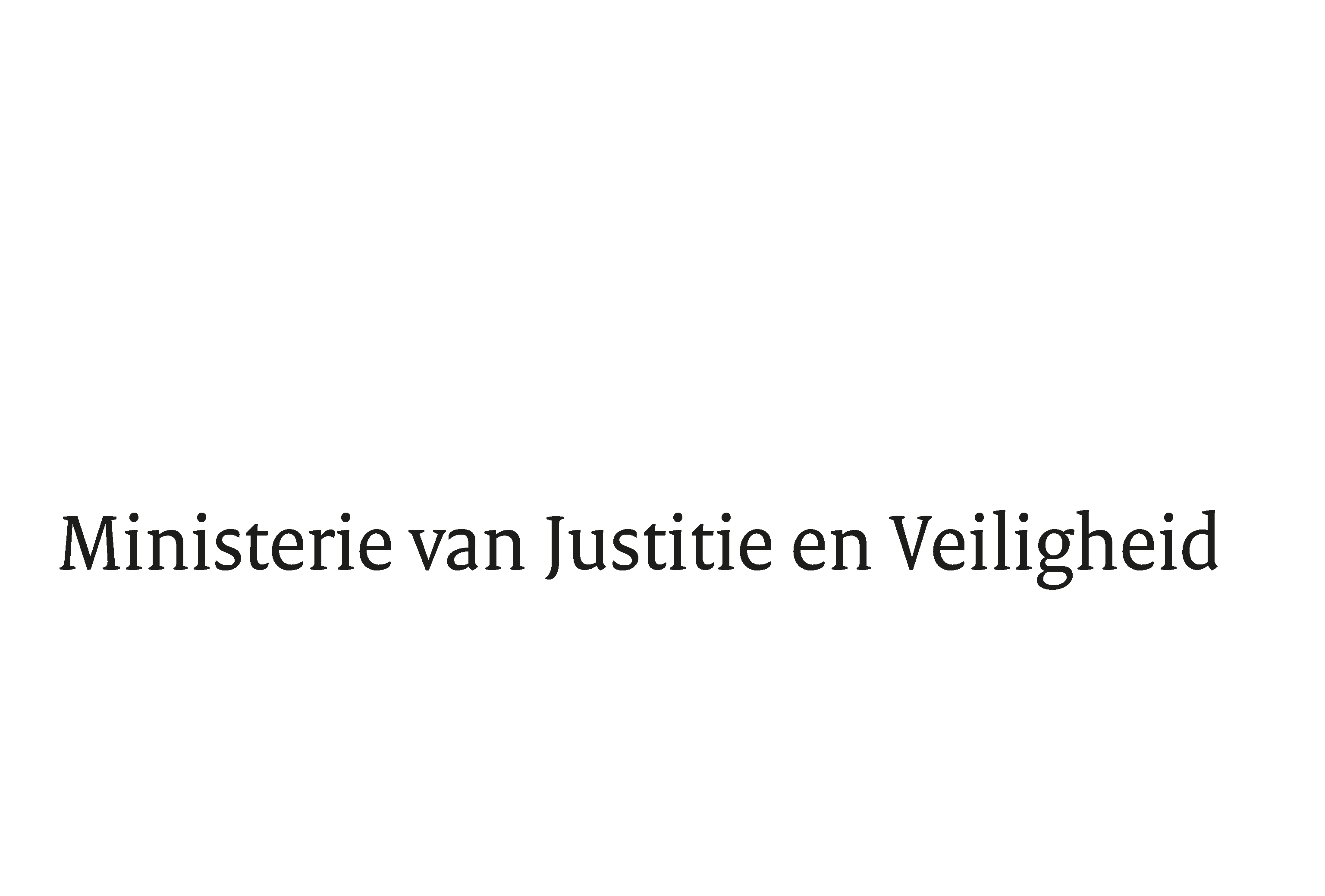 > Retouradres Postbus 20301 2500 EH  Den Haag> Retouradres Postbus 20301 2500 EH  Den HaagAan de Voorzitter van de Tweede Kamer der Staten-GeneraalPostbus 200182500 EA DEN HAAGAan de Voorzitter van de Tweede Kamer der Staten-GeneraalPostbus 200182500 EA DEN HAAGDatum7 december 2021OnderwerpNota naar aanleiding van het verslag Wetsvoorstel wijziging Wsnp (35 915)Directie Wetgeving en Juridische ZakenSector PrivaatrechtTurfmarkt 1472511 DP  Den HaagPostbus 203012500 EH  Den Haagwww.rijksoverheid.nl/jenvOns kenmerk3679786Bij beantwoording de datum en ons kenmerk vermelden. Wilt u slechts één zaak in uw brief behandelen.